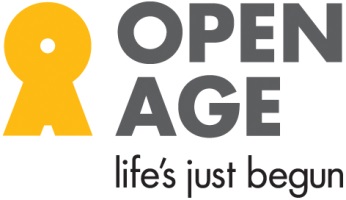 Surname:												Forenames:												Address:												Telephone - Home: __________________Mobile:  __________________	E Mail  _______________________________  How do you prefer to be contacted? 
 Home phone 	 Mobile	  Email	 No Preference How did you hear about us? ______________________________________________For more information about how we process and retain your data please email: Mail@openage.org.uk